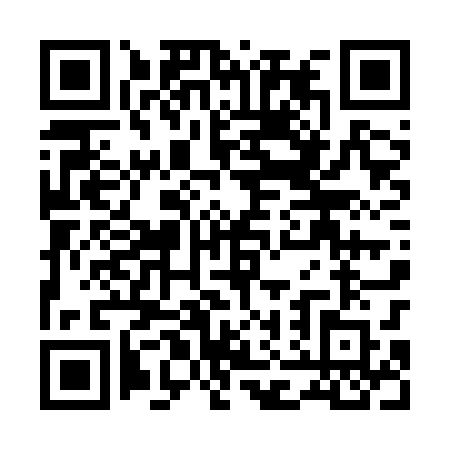 Prayer times for Stara Kazimierka, PolandMon 1 Apr 2024 - Tue 30 Apr 2024High Latitude Method: Angle Based RulePrayer Calculation Method: Muslim World LeagueAsar Calculation Method: HanafiPrayer times provided by https://www.salahtimes.comDateDayFajrSunriseDhuhrAsrMaghribIsha1Mon4:226:2312:525:197:239:162Tue4:196:2012:525:207:259:183Wed4:166:1812:525:227:269:204Thu4:136:1612:515:237:289:235Fri4:116:1312:515:247:309:256Sat4:086:1112:515:257:329:277Sun4:056:0912:515:277:339:308Mon4:026:0712:505:287:359:329Tue3:586:0412:505:297:379:3510Wed3:556:0212:505:307:389:3711Thu3:526:0012:495:317:409:3912Fri3:495:5812:495:327:429:4213Sat3:465:5512:495:347:439:4514Sun3:435:5312:495:357:459:4715Mon3:405:5112:485:367:479:5016Tue3:375:4912:485:377:499:5217Wed3:335:4712:485:387:509:5518Thu3:305:4512:485:397:529:5819Fri3:275:4212:485:407:5410:0020Sat3:235:4012:475:427:5510:0321Sun3:205:3812:475:437:5710:0622Mon3:175:3612:475:447:5910:0923Tue3:135:3412:475:458:0110:1224Wed3:105:3212:475:468:0210:1425Thu3:065:3012:465:478:0410:1726Fri3:035:2812:465:488:0610:2027Sat2:595:2612:465:498:0710:2328Sun2:565:2412:465:508:0910:2729Mon2:525:2212:465:518:1110:3030Tue2:485:2012:465:528:1210:33